ԹԱԼԻՆ ՀԱՄԱՅՆՔԻ ՂԵԿԱՎԱՐԻ ՊԱՇՏՈՆԱԿԱՏԱՐ ՏԱՎՐՈՍ ՍԱՓԵՅԱՆԻ ՇՆՈՐՀԱՎՈՐԱԿԱՆ ՈՒՂԵՐՁԸ ԳՐԱԴԱՐԱՆԱՎԱՐԻ ՕՐՎԱ ԱՌԹԻՎ.    Գրադարանային համակարգի հարգելի աշխատակիցներ.   Շնորհավորում եմ ձեզ մասնագիտական տոնի` գրադարանավարի օրվա կապակցությամբ։   Գրադարանավարի օրը նշելով` հարգանքի և շնորհավորանքի խոսքս հղում եմ գրադարանի աշխատակիցներին, ովքեր կարևոր դեր են կատարում մշակութային ժառանգության պահպանման, հոգևոր զարգացման գործում։ Տոնի խորհուրդը գրքի արժևորումն է ձեր ստեղծագործական աշխատանքի շնորհիվ, որովհետև դուք գտնվում եք գրքերի աշխարհում, դուք եք գրքին շունչ և կենդանություն հաղորդում, դարձնում, <<խոսուն>> և հասանելի ընթերցասերներին։ Գրադարանավարը մտավորականի ամենավառ կերպարն է , նրա գործառույթը հսկայական է, որովհետև ձեր անմիջական աշխատանքի և շփման միջոցով է ձևավորվում գրքի ու ընթերցողի հոգևոր և կայուն կապը։   Սիրելի գրադարանավարներ, շնորհավորում եմ ձեզ, բոլորիս, մասնագիտական տոնի առթիվ։ Մաղթում եմ հաջողություն ձեր պատվաբեր ու պատասխանատու գործում` գիրքը սիրելու, արժևորելու և պահպանելու անխոնջ աշխատանքի համար։  Ցանկանում եմ ձեզ գրադարանավարի պրպտուն և ստեղծագործական աշխատանք ժամանակակից մեթոդներով։ Ապրեք խաղաղ Հայրենիքում , առողջ ու երջանիկ ձեր ընտանիքների, ապագա սերունդների և ձեր ընթերցասեր ու գրքասեր հասարակության հետ։ Շնորհավո´ր տոնդ, հայ գրադարանավար։ ՇնորհավորանքներովԹալին համայնքի ղեկավարիպաշտոնակատար`Տավրոս Սափեյան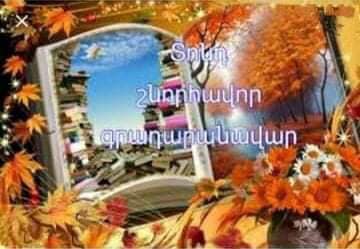 